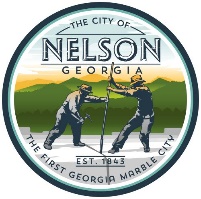 City of NelsonCouncil Meeting MinutesFebruary 7, 2022 @ 7:00pmNelson City HallCall to OrderMayor Sylvia Green called the meeting to order at 7:00 pm.	AttendanceThe following persons were present: Mayor Sylvia Green, Councilman James Queen, Councilman David Hamby, Councilman Nathan Hamby, Councilwoman Martha Tipton, Councilman William Taylor, Finance Manager Miranda McDowell, Clerk Kelsey Riehl and Attorney Jeff Rusbridge.InvocationSteven Johnston led the invocation.Pledge of AllegianceMr. James Queen led the Pledge of Allegiance.Agenda ApprovalMr. David Hamby asked to have the agenda amended by adding an Executive Session after New Business. Mrs. Martha Tipton made a motion to approve the amended agenda seconded by Mr. David Hamby, All in favor, Vote unanimous…        5.  Approval of Minutes	January 10, 2022 Mr. Nathan Hamby made a motion to approve the minutes, 	seconded by Mr. David Hamby, All in favor, Vote unanimous…6.  Public Appearance	None7.  Department Reports	a. Police Report - Lt. Darrin Downey, Cherokee County Sheriff’s Dept., reported there 	were 2 calls for service in January on the Cherokee side.	b. Mayor’s Report – Mayor Green reported on possibly leasing a piece of property for 	the sanitation truck from Rio Land, she discussed the upcoming Easter Event and 	partnering with the Beautiful Nelson Committee for the event planning. She reported on 	the Kennesaw Ave project and she hopes to have either the project manager or the 	inspector at the next Council meeting for an update.	c. Finance Report – Mrs. Miranda McDowell went over the current bank balances and 	stated the city is currently a little under budget.        8.  Unfinished Business	a. City Owned Property – 80 Blue Ridge Ave. Mrs. Kelsey Riehl stated the business on 	Canton Hwy is currently for sale and a couple of people have inquired about the City 	selling this parcel since it is an abutting vacant parcel. She stated the 2 lots were 	combined to make a single ½ acre lot and environmental health will allow a house to be 	built once a perc test is performed. The lot would have to be sold either by sealed bids 	or auction per the City policy. The Council & Mayor discussed and decided to hold off on 	selling the property for now.	b. Pole installation 352 Blue Ridge Ave. – Mrs. Kelsey Riehl stated Advanced Electric has 	poles, which there is a shortage of, and can install the pole as well as perform all needed 	electrical work to maintain power on the lot for the City security cameras. The total is 	$2,210. Mr. James Queen made a motion to approve the quote, seconded by Mr. 	William Taylor, All in favor, Vote unanimous…	c. Sanitation Truck – Mrs. Kelsey Riehl stated she contacted the sales Manager and 	verified the 11yd. truck does have an Allison transmission, a Cummins engine and air 	brakes. Mr. Nathan Hamby stated he had contacted the company and discussed the 		truck, there is currently a waiting period of almost a year for new orders. Mrs. Riehl 	stated the carts are approx. $75 each and they are currently hard to find. The Council 	and Mayor discussed. Mr. James Queen made a motion to approve the purchase of the 	new truck (currently $164k) as well as 550 trash carts (currently $75 +/-) for a total of 	approx. $205,000. This will be paid with SPLOST funds.      9. New Business	a.  Lease Space for Sanitation Truck – Mayor Green stated that Rio Land would lease the 	City a one-acre piece of land for $1,000 a month. The property is located next to the mill 	at the end of North Ave., the city would be responsible for the gravel, having it fenced 	and installing a metal pole barn. It would be a 5-year renewable term with a clause to 	end early with advanced notice if the city were to find property to purchase.     10.  Executive Session – Real Estate	Mr. David Hamby made a motion to adjourn to executive session, seconded by Mr. 	James Queen, All in favor, Vote unanimous…	Mr. David Hamby made a motion to end executive session, seconded by Mr. James 	Queen, All in favor, Vote unanimous…     11.  Adjourn	Mr. David Hamby made a motion to adjourn the meeting, seconded by Mrs. Martha 	Tipton, All in favor, Vote unanimous…	Mayor Sylvia Green adjourned the meeting.Minutes submitted by Kelsey RiehlMinutes approved by ________________________